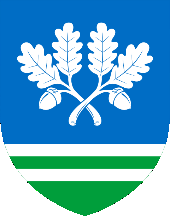 TAPA VALLAVOLIKOGU OTSUSTapa	29.09.2022 nr 48Tapa valla üldplaneeringu kehtestamineÜldplaneering ja keskkonnamõju strateegiline hindamine (edaspidi KSH) algatati Tapa Vallavolikogu 27.12.2017 otsusega nr 18. Üldplaneeringu koostamisel on lähtutud Lääne-Viru maakonnaplaneeringust 2030+, vallas kehtivatest üldplaneeringutest (Tamsalu valla üldplaneering ja Tapa linna generaalplaan), Tapa valla arengukavast, ruumilist arengut puudutavatest dokumentidest ning asjakohastest õigusaktidest, samuti asjaomaste asutuste ja isikute seisukohtadest. Üldplaneeringu koostamisel on juhindutud planeerimisseaduses sätestatud üldplaneeringu ülesannetest.Tapa valla üldplaneeringu koostamise eesmärgiks on valla ruumilise arengu põhimõtete ja suundumuste määratlemine järgmise 10‒15 aasta perspektiivis. Üldplaneering koostatakse kogu Tapa valla territooriumi kohta. Üldplaneering on kohaliku omavalitsuse eriplaneeringu, detailplaneeringu koostamise ja detailplaneeringu koostamise kohustuse puudumisel projekteerimis-tingimuste andmise aluseks. Üldplaneeringu koostamise eesmärgiks on Tapa valla ruumilise arengu põhimõtete kujundamine kooskõlas Tapa valla arengukavaga ning ruumilise arenguga kaasneda võivate mõjude hindamine ning selle alusel säästva ja tasakaalustatud ruumilise arengu tingimuste seadmine.Üldplaneeringu ja KSH algatamise teade avaldati 04.01.2018 Ametlikes Teadaannetes. Koostöötegijaid ja kaasatavaid teavitati Tapa Vallavalitsuse 25.01.2018 kirjaga. 2018. aasta jaanuarikuu ajalehes Sõnumed avaldati lühike informatsioon üldplaneeringu ja KSH algatamise otsuse tegemise kohta volikogus, samuti avaldati 2018. aasta detsembrikuu numbris artikkel ideekorjes osalemise võimaluse kohta.Üldplaneeringu ja KSH aruande eelnõu avalik väljapanek toimus ajavahemikul 10.12.2019 – 10.01.2020 Tapa vallamajas, Tamsalu haldus- ja teeninduskeskuses ning Tapa valla veebilehel.Üldplaneeringu ja KSH aruande eelnõu kooskõlastasid Terviseamet (30.07.2020 kiri nr 9.3- 4/6483-2), Põllumajandusamet (praegune Põllumajandus- ja Toiduamet; 03.08.2020 kiri nr 14.5-1/1279-1), Anija Vallavalitsus (05.08.2020 kiri nr 11-1/2-1), Politsei- ja Piirivalveamet (19.08.2020 kiri nr 2.1-3/23541-2), Kaitseministeerium (19.08.2020 kiri nr 12-1/20/2375), Keskkonnaamet (19.08.2020 kiri nr 6-2/20/12430-2), Tarbijakaitse ja Tehnilise Järelevalve Amet (21.08.2020 kiri nr 16-6/18-0290-010), Maanteeamet (praegune Transpordiamet; 21.08.2020 kiri nr 15-2/20/7150-7), Majandus- ja Kommunikatsiooniministeerium (24.08.2020 kiri nr 1.10-17/20-0026/4703-5), Maaeluministeerium (12.02.2021 kiri nr 4.1-5/2610-3), Päästeamet (22.02.2021 e-kiri), Muinsuskaitseamet (08.04.2021 e-kiri) ja Väike-Maarja Vallavalitsus (20.04.2022 korraldus nr 250).Keskkonnaministeerium oma kirjas (08.03.2021 kiri nr 7-15/19/6295-14) ei kooskõlastanud üldplaneeringu ja KSH aruande eelnõud ning Maa-amet (05.02.2021 kiri nr 6-3/20/10527-5)kooskõlastas tingimusel, et esitatud märkuste alusel täpsustatakse üldplaneeringu materjale ja esitatakse enne planeeringu vastuvõtmist uuesti kooskõlastamiseks. Kuna Tapa Vallavalitsus läks üldplaneeringu menetlusega edasi, siis Keskkonnaministeeriumi ja Maa-ameti esitatud märkuste osas saavutati kompromiss alles üldplaneeringu heakskiidu andmise menetluse käigus. Sellest tulenevalt kooskõlastasid Tapa valla üldplaneeringu Maa-amet 14.07.2022 kirjaga nr 6-3/21/7401-12 ja Keskkonnaministeerium 19.07.2022 kirjaga nr 7-15/22/3131-3.Lisaks kooskõlastustele andsid arvamuse üldplaneeringu ja KSH aruande eelnõu kohta Rahandusministeerium, AS Eesti Raudtee, Seltsing Loodus, inimene ja sõjavägi ning Kuno Rooba.Metsaseaduse § 231 sätestab, et planeeringuga asula või elamu kaitseks õhusaaste, müra, tugeva tuule või lumetuisu eest või tuleohu vähendamiseks või metsatulekahju leviku tõkestamiseks määratud metsa majandamisel võib kohaliku omavalitsuse üksus kokkuleppel maaomanikuga planeeringuga seada piiranguid uuendusraie tegemisel raieliigile ning lageraie tegemisel langi suurusele ja raievanusele. Sellest tulenevalt on saavutatud maaomanikega kokkulepped (kirjalikud nõusolekud on üldplaneeringu menetlusdokumentide hulgas) lageraiepiirangute seadmiseks Tapa ja Tamsalu linna tiheasustusalade piirides olevatel rohealadel.Üldplaneering võeti vastu ja KSH aruanne tunnistati nõuetele vastavaks Tapa Vallavolikogu 26.04.2021 otsusega nr 228. Vastuvõetud üldplaneeringu alusel esitas Tapa Vallavalitsus Keskkonnaametile taotluse Valgejõe kalda ehituskeeluvööndi vähendamiseks 10 meetrini. Keskkonnaamet andis 27.07.2021 nõusoleku konkreetsetes lõikudes kalda ehituskeeluvööndi vähendamiseks.Planeerimisseaduse § 55 lõike 2 kohaselt on maakonnaplaneering üldplaneeringu koostamise alus. Tapa valla üldplaneeringu aluseks on riigihalduse ministri 27.02.2019 kehtestatud Lääne- Viru maakonnaplaneering 2030+. Tapa valla üldplaneeringuga täpsustatakse Lääne-Viru maakonnaplaneeringut 2030+ järgmiselt:Üldplaneeringuga laiendatakse kolme väärtusliku maastiku piire: - Savalduma väärtusliku maastiku piiri täpsustamisel arvestati kohaliku kogukonna ettepanekuga hõlmata väärtusliku maastiku koosseisu projekteeritav Savalduma maastikukaitseala (kogukonnale rekreatiivselt oluline raba- ja soomaastik). - Võhmuta-Järsi-Metsamõisa väärtusliku maastiku piiri täpsustamisel arvestati kohalike elanike ettepanekuga hõlmata väärtusliku maastiku piiri sisse alad, mis on kehtivas Tamsalu valla üldplaneeringus määratud väärtusliku maastikena ning ala, mille kohta koostati Järsi maastikuhoolduskavast tulenev laiendus. - Neeruti-Jõepere-Lasila väärtusliku maastiku piiri täpsustamisel arvestati kohalike elanike ettepanekuga hõlmata väärtusliku maastiku koosseisu omanäoline ja kõrge bioloogilise väärtusega ala.Täpsustatakse maakonna tasandil konstrueeritud rohelise võrgustiku piire valla tasandile. Samuti täpsustatakse maakonnaplaneeringuga määratud rohelise võrgustiku tugialade, koridoride ja konfliktalade üldisi kaitse- ja kasutustingimusi kohalikest oludest lähtuvalt. KSH läbi viimisel teostati maakonnaplaneeringus ja varasemates üldplaneeringutes määratud rohelise võrgustiku piiride analüüs, mille tulemusena tehti ettepanekud rohelise võrgustiku piiride korrigeerimiseks (konkreetsemad põhjendused on toodud üldplaneeringu seletuskirja peatükis 3.17.5 „Roheline võrgustik“).Täpsustatakse maakonnaplaneeringus näidatud elektriliinide rajamise võimalikke arenguid. Koostöös Elering AS-iga ja Elektrilevi OÜ-ga hinnati Kehra-Aegviidu-Tapa 110 kV elektriliini rajamise perspektiivikust ja selgitati välja selle elektriliini elluviimise vajalikkus.Üldplaneeringuga tehakse ettepanek Lääne-Viru maakonnaplaneeringu 2030+ põhilahenduse muutmiseks Tapa linna ümbersõidu loobumise osas. Rahandusministeerium ning Transpordiamet on andnud nõusoleku vastava muutmise ettepanekule.Üldplaneeringu  avalik  väljapanek  toimus  ajavahemikul  11.05.2021  kuni  09.06.2021.Üldplaneeringu avaliku väljapaneku tulemuste avalikud arutelud toimusid 06.07.2021 Tapa Kultuurikojas ja 07.07.2022 Tamsalu Kultuurimajas.Üldplaneeringu avaliku väljapaneku jooksul esitati üldplaneeringu lahenduse kohta 11 kirjalikku arvamust ja ettepanekut. Kõiki ettepanekute esitajaid teavitati kirjalikult ettepanekute osas vastuvõetud seisukohtadest ning neile anti võimalus esitada põhjendatud vastuväiteid vallavalitsuse poolt vastuvõetud seisukohtade osas. Kohaliku omavalitsuse poolt jäi arvestamata Maa-ameti ning Seltsing Loodus, inimene ja sõjavägi arvamused.Rahandusministeerium on seisukohal, et Tapa valla üldplaneeringus on kohaliku omavalitsuse väärtusi ja vajadusi arvestades täidetud planeerimisseaduses sätestatud üldplaneeringu ülesanded. Järgitud on planeerimisseaduses sätestatud planeerimise põhimõtteid elukeskkonna parandamiseks, avalikkuse kaasamiseks ja teavitamiseks, huvide tasakaalustamiseks ja lõimimiseks, teabe piisavuseks ning otstarbekaks, mõistlikuks ja säästlikuks maakasutuseks. Planeeringulahendus on kaalutletud ja põhjendatud ning lähtuvalt arenguvajadustest on seatud põhimõtted ning maakasutus- ja ehitustingimused ruumilise keskkonna arenguks. Arvestatud on keskkonnamõju strateegilise hindamise tulemusi.Vastavalt planeerimisseaduse § 90 lõikele 1 esitas Tapa Vallavalitsus üldplaneeringu 23.07 2021 Rahandusministeeriumile heakskiitmisele. Tulenevalt PlanS § 90 lõike 3 punktist 2 korraldas Rahandusministeerium üldplaneeringu avalikul väljapanekul kirjalikke arvamusi esitanud isikute, kelle arvamusi avalikul väljapanekul ei arvestatud, ja kohaliku omavalitsuse esindajate seisukohtade ärakuulamise 06.06.2022 Rakvere riigimajas. Ärakuulamisel osalesid Maa-ameti ja Tapa Vallavalitsuse esindajad, üldplaneeringu koostamise konsultandid, KSH juhtekspert ning Rahandusministeeriumi esindajad. Ärakuulamisel jõudsid Tapa Vallavalitsuse ja Maa-ameti esindajad kokkuleppele, mille tulemusena pärast kokku lepitud täienduste ja paranduste üldplaneeringusse sisse viimist kooskõlastas Maa-amet Tapa valla üldplaneeringu 14.07.2022 kirjaga nr 6-3/21/7401-12. Kuna Seltsing „Loodus, inimene ja sõjavägi“ ärakuulamisel ei osalenud, siis nendega kokkulepet ei saavutatud. Vastavalt PlanS § 90 lõikele 4 andis Rahandusministeerium 12.07.2022 kirjaga nr 15-3/4016-4 seisukoha Seltsing „Loodus, inimene ja sõjavägi“ üldplaneeringu avalikul väljapanekul esitatud ja Tapa Vallavalitsuse poolt arvestamata jäänud arvamuse kohta. Riigihalduse minister andis 09.08.2022 kirjaga nr 15- 3/4016-6 üldplaneeringule heakskiidu.Tapa valla üldplaneeringu kehtestamisega muutuvad kehtetuks Tapa linna generaalplaan, mis on Tapa Linnavolikogu 09.11.1995 otsusega nr 71 kehtestatud üldplaneeringuna ning Tamsalu vallavolikogu 19.05.2010 määrusega nr 6 kehtestatud Tamsalu valla üldplaneering.Arvestades eeltoodut ja võttes aluseks planeerimisseaduse § 91 lõike 1, kohaliku omavalitsuse korralduse seaduse § 22 lõike 1 punkti 31 ja arvestades riigihalduse ministri 09.08.2022 kirjaga nr 15-3/4016-6 antud heakskiitu :Kehtestada Tapa valla üldplaneering.Tapa Vallavalitsusel teatada Tapa valla üldplaneeringu kehtestamisest Ametlikes Teadaannetes, ajalehtedes Virumaa Teataja ja Sõnumed ning Tapa valla veebilehel.Tunnistada kehtetuks Tapa Linnavolikogu 09.11.1995 otsus nr 71 „Tapa linna generaalplaan“.Otsus jõustub 01. november 2022.Käesoleva otsuse peale võib esitada Tapa Vallavolikogule vaide haldusmenetluse seaduses sätestatud korras 30 päeva jooksul arvates otsusest teadasaamise päevast või päevast, millal olekspidanud otsusest teada saama või esitada kaebuse Tartu Halduskohtu halduskohtumenetluse seadustikus sätestatud korras.(allkirjastatud digitaalselt)Aigar Põder volikogu aseesimees